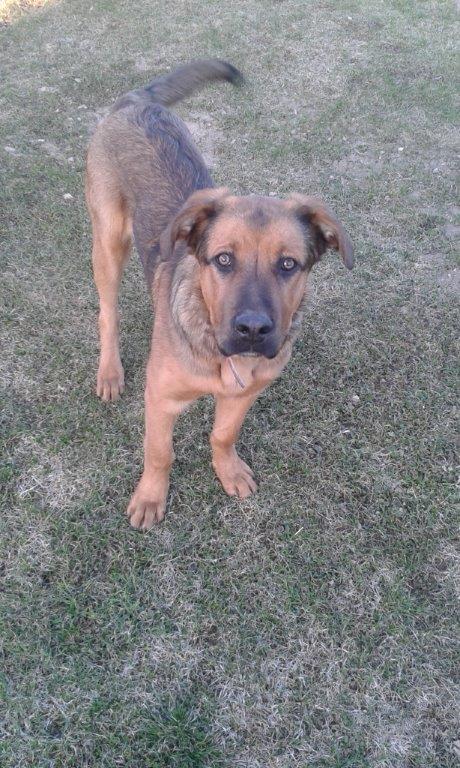 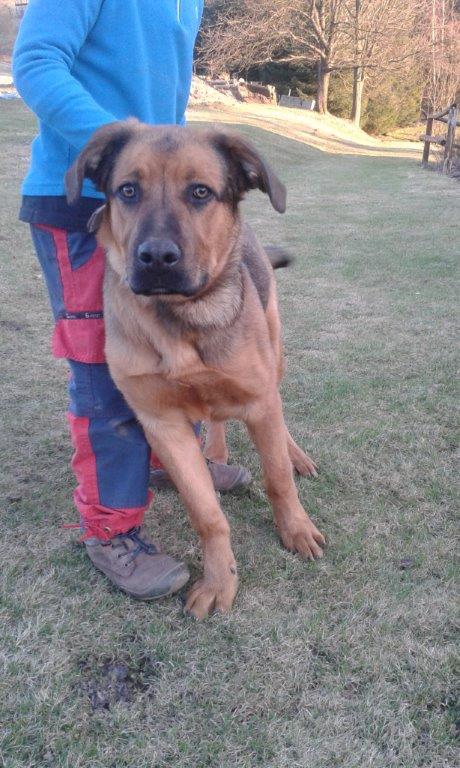 Našel se pes!!!                                    Nechybí  vám někomu??Už několik dní se toulá v okolí Českých Petrovic.Je milý, velmi přítulný k dětem, nekonfliktní.Pokud víte o majiteli, prosím, kontaktujte mě na tel. čísle                        605533426.Michaela Páchová                Budu ráda za jakékoliv informace, abychom ho vrátili domů